附件：校友入校指南校友入校前请主动出示电子校友卡（“北邮人”微信小程序申领），经门卫查验确认后可入校。电子校友卡审核需3个工作日，烦请合理安排出行。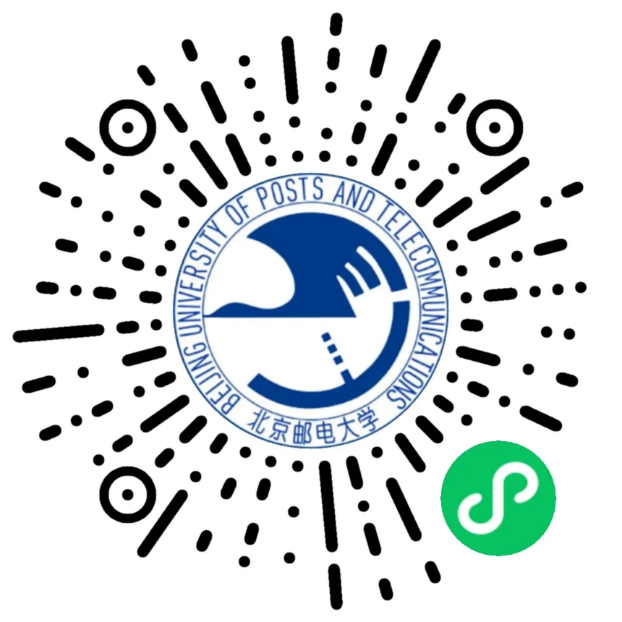 “北邮人”小程序联系单位：校友工作办公室联系人：李老师、高老师 电话：62282628邮箱：buptaa@bupt.edu.cn